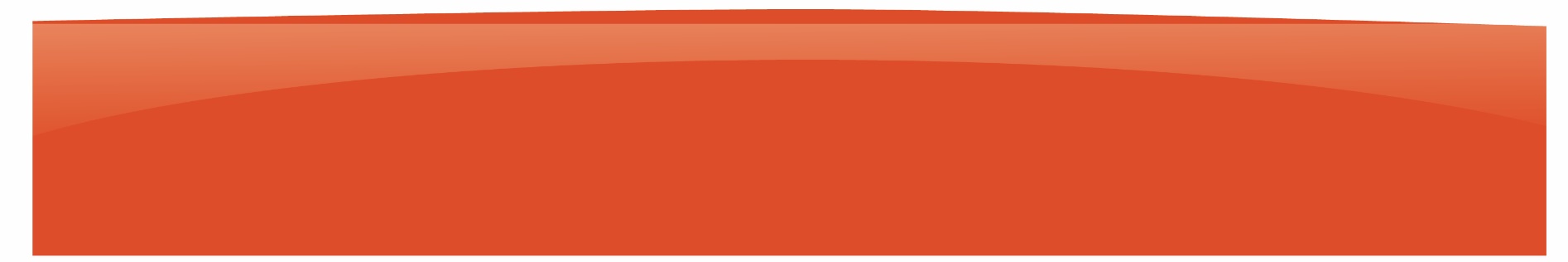 Señor(a):___________________________ [Nombres y apellidos del presidente del Comité de Evaluación]Presidente del Comité de Evaluación Presente. –ASUNTO:	Solicito la copia de los documentos de evaluación _______________________________________________________________________ correspondientes a la Evaluación del Desempeño en cargos directivos de las Unidades de Gestión Educativa Local, en el marco de la Carrera Pública Magisterial de la Ley de Reforma Magisterial 2023-2024Yo ________________________________________________________________________________ [Nombres y apellidos completos] con documento de identidad N.° _________________________, domiciliado (a) en ______________________________________________, en mi calidad de directivo evaluado, expongo lo siguiente:Que, de acuerdo con los numerales 5.4.2.6 y 6.4 de la Norma Técnica que contiene las disposiciones que regulan la Evaluación del Desempeño en cargos directivos de las Unidades de Gestión Educativa Local, en el marco de la Carrera Pública Magisterial de la Ley de Reforma Magisterial 2023-2024, aprobada mediante Resolución Viceministerial N.° 175-2023-MINEDU, y conforme con el cronograma del referido proceso: Solicito a usted copia de ____________________________________________________________________[Indicar el o los documentos de evaluación requeridos], aplicado(s) en el proceso de la Evaluación del Desempeño en cargos directivos de las Unidades de Gestión Educativa Local 2023-2024.Atentamente, _________________________________________________FirmaNombres y apellidos: ___________________________________DNI: _________________________________________________